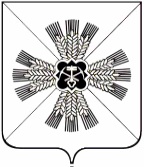 КЕМЕРОВСКАЯ ОБЛАСТЬАДМИНИСТРАЦИЯ ПРОМЫШЛЕННОВСКОГО МУНИЦИПАЛЬНОГО РАЙОНАПОСТАНОВЛЕНИЕот «06» ноябрь 2019г. № 1349-Ппгт. ПромышленнаяО внесении изменений в постановление администрации Промышленновского мунциипального района от 03.07.2019 № 775-П «Об утверждении Порядка реализации мероприятий по организации профессионального обучения и дополнительного профессионального образования лиц предпенсионного возраста в рамках федерального проекта «Старшее поколение» национального проекта «Демография» на территории Промышленновского района» (в редакции постановления от 13.09.2019 № 1107-П)В целях приведения в соответствие с постановлением Коллегии Администрации Кемеровской области от 25.10.2013 № 467 «Об утверждении государственной программы Кемеровской области «Содействие занятости населения Кузбасса» на 2014-2021 годы» и Порядка реализации мероприятий по организации профессионального обучения и дополнительного профессионального образования лиц предпенсионного возраста в рамках федерального проекта «Старшее поколение» национального проекта «Демография», утвержденного постановлением Коллегии Администрации Кемеровской области от 05.03.2019 № 136:1. Внести  в постановление администрации Промышленновского муниципального района от 03.07.2019 № 775-П «Об утверждении Порядка реализации мероприятий по организации профессионального обучения и дополнительного профессионального образования лиц предпенсионного возраста в рамках федерального проекта «Старшее поколение» национального проекта «Демография» на территории  Промышленновского района» (в редакции  постановления от 13.09.2019 № 1107-П) (далее – Порядок) следующие изменения:1.1. Пункт 2.1.1. Порядка изложить в следующей редакции:«2.1.1. В целях получения средств на профессиональное обучение работников работодатели обращаются в ЦЗН по месту своего нахождения с заявкой по форме, утвержденной постановлением Коллегии Администрации Кемеровской области от 05.03.2019 № 136 «Об утверждении Порядка реализации мероприятий по организации профессионального обучения и дополнительного профессионального образования лиц предпенсионного возраста в рамках федерального проекта «Старшее поколение» национального проекта «Демография»» (далее - постановление № 136), (приложение № 1 к Порядку).»;1.2. Пункт 2.2.1. Порядка изложить в следующей редакции:«2.2.1. В целях организации профессионального обучения граждане, ищущие работу,  обращаются в ЦЗН по месту своего проживания (в соответствии с регистрацией) с заявлением о направлении на профессиональное  обучение  по  форме  утвержденной  постановлением     № 136, (приложение № 2 к Порядку).»;1.3. Пункт 4.6. Порядка изложить в следующей редакции:«4.6. Уполномоченным органом для  получения межбюджетного трансферта является администрация Промышленновского муниципального района (далее - уполномоченный орган) для осуществления взаимодействия с департаментом. Уполномоченный орган вправе передать иным главным распорядителям бюджетных средств право расходования денежных средств  на реализацию  мероприятий по организации профессионального обучения лиц предпенсионного возраста.»;1.4. Пункт 4.8. Порядка изложить в следующей редакции:«4.8. Общий  объем  межбюджетного  трансферта  определяется по форме утвержденной постановлением № 136, (приложение № 3 к Порядку)»;1.5. Пункты 6.1. и  6.2. Порядка изложить в следующей редакции:«6.1. Главные распорядители бюджетных средств ежемесячно в срок до 2-го числа месяца, следующего за отчетным  месяцем, представляют в уполномоченный орган отчет об осуществлении расходов консолидированного бюджета, источником финансового обеспечения которых являются средства областного бюджета по форме утвержденной  постановлением  № 136    (приложение № 4 к Порядку) и отчет главного администратора доходов бюджета от предоставления межбюджетного трансферта о произведенных им расходах, источником финансового обеспечения которых является иной межбюджетный трансферт, имеющий  целевое  назначение  по  форме  утвержденной  постановлением  №  136,   (приложение №  5 к Порядку).Уполномоченный орган ежемесячно в срок до 6-го числа месяца, следующего за отчетным  месяцем, представляет в департамент отчет об осуществлении расходов консолидированного бюджета, источником финансового обеспечения которых являются средства областного бюджета по форме утвержденной  постановлением  № 136,    (приложение № 4 к Порядку).постановление от «06» ноябрь 2019г. № 1349-П                                                       страница 26.2. Уполномоченный орган ежемесячно в  срок до 3-го числа месяца, следующего за отчетным месяцем, представляет в департамент отчет главного администратора доходов бюджета от предоставления межбюджетного трансферта о произведенных им расходах, источником финансового обеспечения которых является иной межбюджетный трансферт, имеющий  целевое  назначение  по  форме  утвержденной  постановлением  №  136,   (приложение   №   5  к  Порядку)».  2. Настоящее постановление подлежит обнародованию на официальном сайте администрации Промышленновского муниципального района в сети Интернет.3. Контроль за исполнением настоящего постановления возложить на и.о. заместителя главы Промышленновского  муниципального  района                       А.П. Безрукову.4. Постановление вступает в силу с даты подписания.постановление от «06» ноябрь 2019г. № 1349-П                                                       страница 3Приложение № 1к Порядку реализации мероприятийпо организации профессиональногообучения и дополнительногопрофессионального образованиялиц предпенсионного возраста в рамках федерального проекта «Старшее поколение»национального проекта «Демография»Директору ГКУ ЦЗН _________________________                                                                                        (города, района)                                          от _________________________________________                                                           (наименование юридического лица)ЗАЯВКА № ___на предоставление финансовых средств на реализацию мероприятийпо организации профессионального обучения и дополнительного профессионального образования работников предпенсионного возрастапо профессии (специальности, курсу обучения)__________________________________________________________________________________В  соответствии  с  Порядком  реализации  мероприятий  по  организации профессионального обучения  лиц предпенсионного возраста прошу предоставить финансовые средства на организацию профессионального обучения и дополнительного профессионального образования работников.К настоящей заявке прилагаются:1. __________________________________________________________2. ___________________________________________________________3. ___________________________________________________________4. ___________________________________________________________5. ___________________________________________________________6. ___________________________________________________________7. ___________________________________________________________8. ___________________________________________________________Дата заполнения заявки «___»__________ 20__ г.Руководитель организации _______________________      ________________                                                            Ф.И.О.                              Подпись                                                                                        МПГлавный бухгалтер __________________________             ________________                                                            Ф.И.О.                             ПодписьПриложение № 2к Порядку реализации мероприятийпо организации профессиональногообучения и дополнительногопрофессионального образованиялиц предпенсионного возраста в рамках федерального проекта «Старшее поколение»национального проекта «Демография»Директору ГКУ ЦЗН _________________________                                                                                        (города, района)                                          от _________________________________________                                                       (фамилия, имя, отчество гражданина)Я,  	,(фамилия, имя, отчество гражданина)прошу направить меня на профессиональное обучение (дополнительное профессиональное образование) по профессии (специальности, курсу)____________________________________________________________ .Уведомлен(а) о передаче центром занятости населения моих персональных данных образовательной организации при направлении на профессиональное обучение (дополнительное профессиональное образование).К настоящему заявлению прилагаются:1. ___________________________________________________________2. ___________________________________________________________3. ___________________________________________________________4. ___________________________________________________________5. ___________________________________________________________Дата заполнения заявления «___»__________ 20__ г.                     ___________________________                                                                                                                                             (подпись)            Заявка муниципального образования (города, района) ___________________________________________________на выделение межбюджетного трансферта на реализацию мероприятия по организации профессионального обучения лиц предпенсионного возрастаОТЧЕТоб осуществлении расходов консолидированного бюджета, источником финансового обеспечения которых являются средства областного бюджета, предоставленные  на реализацию мероприятия по организации профессионального обучения лиц предпенсионного возраста,  по___________________________________________________________________________(муниципальное образование, орган исполнительной власти Кемеровской области)по состоянию на _____________20___ г.Руководитель    ____________________________ 						 ____________________                                                              (уполномоченное лицо) 	(подпись)					 				             Ф.И.О.Главный бухгалтер  ________________________ 						 ______________________(уполномоченное лицо)   	(подпись)									Ф.И.О.Отчет главного администратора доходов бюджета от предоставления межбюджетного трансферта (МБТ) о произведенных им расходах, источником финансового обеспечения которых является межбюджетный трансферт, имеющий целевое назначение, на _____________20    г.																					(в рублях)Руководитель    ____________________________ 						   ____________________                                                              (уполномоченное лицо) 	(подпись)					 				           Ф.И.О.Главный бухгалтер  ________________________ 						 ______________________(уполномоченное лицо)   	(подпись)									Ф.И.О.И.о.главыПромышленновского муниципального районаИсп. Е.Л. ЖуковаТел. 71917                        В.Е. СеребровСведения о работодателеСведения о работодателеПолное наименование организации (в соответствии со свидетельством о внесении записи в ЕГРИЛ, ЕГРЮП)ИННЮридический адресАдрес фактического места нахожденияПочтовый адрес (с почтовым индексом)Телефон, факс (с кодом населенного пункта)Электронная почтаКонтактные данные (должность, Ф.И.О., телефон)Наименование мероприятияПериод участия(с указанием начала и окончания мероприятия)Численность участников мероприятия, чел.Расчетный объем затрат,тыс. руб.Профессиональное обучение, дополнительное профессиональное образованиеЗаявлениео направлении на профессиональное обучение илидополнительное профессиональное образование гражданина предпенсионного возраста, ищущего работу и обратившегося в ЦЗНПриложение  № 3к Порядку реализации мероприятий по организации профессионального обучения и дополнительного профессионального образования лиц предпенсионного возраста в рамках федерального проекта «Старшее поколение» национального проекта «Демография»Утверждаюглава муниципального образования________________________Ф.И.О.«_____»______________20____ г.Наименование муниципального образованияЧисленность лиц предпенсионного возраста (чел.)Объем межбюджетного трансферта (руб.)Приложение  № 4к Порядку реализации мероприятий по организации профессионального обучения и дополнительного профессионального образования лиц предпенсионного возраста в рамках федерального проекта «Старшее поколение» национального проекта «Демография»№НаименованиеПоступило средств на реализацию мероприятия по организации профессионального обучения лиц предпенсионного возраста (руб.)Поступило средств на реализацию мероприятия по организации профессионального обучения лиц предпенсионного возраста (руб.)Поступило средств на реализацию мероприятия по организации профессионального обучения лиц предпенсионного возраста (руб.)Произведено расходов (кассовые расходы) ( руб.)Произведено расходов (кассовые расходы) ( руб.)Произведено расходов (кассовые расходы) ( руб.)Остаток неиспользованных средств на конец отчетного периода (руб.)Остаток неиспользованных средств на конец отчетного периода (руб.)Остаток неиспользованных средств на конец отчетного периода (руб.)№Наименованиевсегов том числев том числевсегов том числев том числевсегов том числев том числе№Наименованиевсегофедеральный бюджетобластной бюджетвсегофедеральный бюджетобластной бюджетвсегофедеральный бюджетобластной бюджет1234567891011Организация профессионального обучения лиц предпенсионного возраста1234567891011из них по КБКПриложение  № 5к Порядку реализации мероприятий по организации профессионального обучения и дополнительного профессионального образования лиц предпенсионного возраста в рамках федерального проекта «Старшее поколение» национального проекта «Демография»Код админи-стратора доходов бюджета от пре-достав-ления МБТКод дохо-дов по БК муни-ципаль-ного бюд-жетаКод целиКод гла-выКод по бюджет-ной класси-фикации расходов бюдже-та, предо-став-ляющего МБТ (КБК)Остаток на начало отчетного периодаОстаток на начало отчетного периодаОстаток на начало отчетного периодаОстаток на начало отчетного периодаПоступило денежных средствПоступило денежных средствПоступило денежных средствПоступило денежных средствКассовые расходыКассовые расходыКассовые расходыКассовые расходыВосстановлено остатков  МБТ прошлых летВосстановлено остатков  МБТ прошлых летВосстановлено остатков  МБТ прошлых летВосстановлено остатков  МБТ прошлых летОстаток на конец отчетного периодаОстаток на конец отчетного периодаОстаток на конец отчетного периодаОстаток на конец отчетного периодаКод админи-стратора доходов бюджета от пре-достав-ления МБТКод дохо-дов по БК муни-ципаль-ного бюд-жетаКод целиКод гла-выКод по бюджет-ной класси-фикации расходов бюдже-та, предо-став-ляющего МБТ (КБК)все-гов том числе за счет средствв том числе за счет средствв том числе за счет средстввсе-гов том числе за счет средствв том числе за счет средствв том числе за счет средстввсе-гов том числе за счет средствв том числе за счет средствв том числе за счет средстввсе-гов том числе за счет средствв том числе за счет средствв том числе за счет средстввсе-гов том числе за счет средствв том числе за счет средствв том числе за счет средствКод админи-стратора доходов бюджета от пре-достав-ления МБТКод дохо-дов по БК муни-ципаль-ного бюд-жетаКод целиКод гла-выКод по бюджет-ной класси-фикации расходов бюдже-та, предо-став-ляющего МБТ (КБК)все-гообласт-ного бюд-жетафеде-раль-ного бюд-жетабюдже-та му-ници-паль-ного образо-ваниявсе-гообласт-ного бюд-жетафеде-раль-ного бюд-жетабюдже-та му-ници-паль-ного образо-ваниявсе-гообласт-ного бюд-жетафеде-раль-ного бюд-жетабюдже-та му-ници-паль-ного образо-ваниявсе-гообласт-ного бюд-жетафеде-раль-ного бюд-жетабюдже-та му-ници-паль-ного образо-ваниявсе-гообласт-ного бюд-жетафеде-раль-ного бюд-жетабюдже-та му-ници-паль-ного образо-вания12345678910111213141516171819202122232425202.....150 и ..12345678910111213141516171819202122232425Итого 202…150ХХХ219…..150ХХХХХХХХХХХХи т.д.